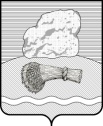 РОССИЙСКАЯ ФЕДЕРАЦИЯКалужская областьДуминичский районАдминистрация сельского поселения«СЕЛО БРЫНЬ» ПОСТАНОВЛЕНИЕ«18»января 2024года						                     	№ 03Об утверждении плана нормотворческой деятельностиадминистрации сельского поселения «Село Брынь» на первое полугодие 2024 года.В целях повышения эффективности нормотворческой деятельности исполнительного органа сельского поселения «Село Брынь» администрация сельского поселения «село Брынь» ПОСТАНОВЛЯЕТ:Утвердить План нормотворческой деятельности администрации сельского поселения «Село Брынь» на первое полугодие 2024 года, согласно приложению.Разместить настоящее постановление  на официальном сайте органов местного самоуправления сельского поселения «Село Брынь» http://admselobrin.ru/.Настоящее постановление вступает в силу с 01 января 2024 года и подлежит обнародованию.4. Контроль за исполнением настоящего постановления оставляю за собой.Глава администрации 						Е.А. Ферапонтова 		Приложениек постановлению Администрациисельского поселения «Село Брынь»от 18.01.2024 № 3ПЛАНнормотворческой деятельности администрации сельского поселения «Село Брынь» на первое полугодие  2024 года№ п/пНаименование нормативного правового актаОтветственные заподготовку актаСроки принятия1Постановление «Об обнародовании численности муниципальных служащих органов местного самоуправления сельского поселения «Село Брынь», работников муниципальных учреждений сельского поселения «Село Брынь» с указанием фактических расходов на оплату их труда за 4 квартал 2023г.»Администрация сельского поселения «Село Брынь»январь2Постановление «Об утверждении отчета об исполнении плана реализации муниципальных программ сельского поселения «Село Брынь» за 2023 год»Администрация сельского поселения «Село Брынь»февраль3Постановление «Об обнародовании численности муниципальных служащих органов местного самоуправления сельского поселения «Село Брынь» работников муниципальных учреждений сельского поселения «Село Брынь» с указанием фактических расходов на оплату их труда за 1 квартал 2024года»Администрация сельского поселения «Село Брынь»апрель4Постановление об утверждении отчета об исполнении бюджета сельского поселения «Село Брынь» за 1 квартал 2024 года»Администрация сельского поселения «Село Брынь»апрель5Постановления об утверждении проектов модельных  нормативно-правовых актов, предложенных прокуратурой Думиничского районаАдминистрация сельского поселения «Село Брынь»По мере поступления6Проекты постановлений о признании утратившими силу некоторых нормативных правовых актовАдминистрация сельского поселения «Село Брынь»При необходимости7Проекты постановленийоб утверждении вновь разработанных муниципальных правовых актах, о внесении поправок в действующие муниципальные правовые акты сельского поселения в соответствии с Федеральным законодательством и законодательством Калужской областиАдминистрация сельского поселения «Село Брынь»При необходимости8План нормотворческой деятельности администрации сельского поселения «Село Брынь» на второе полугодие 2024 годаАдминистрация сельского поселения «Село Брынь»Июнь 